CHARTE du Gym Club de Wavrin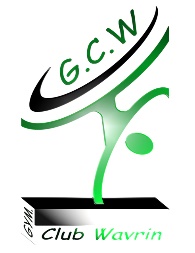 Engagements du Gymnaste :J’arrive à l’heure aux entraînements et autres manifestations.Je viens m’entraîner régulièrement.Je respecte les règles, les gymnastes et l’autorité des entraîneurs, les insultes et les moqueries n’ont pas leur place dans le club et les réseaux sociaux.En arrivant au gymnase, je mets ma tenue de sport, je me coiffe correctement (pas de cheveux dans les yeux), j’enlève mes bijoux.Une fois engagé/e, je participe aux activités du club, de mon équipe tout au long de la saison.Je n’utilise pas mon portable pendant l’entraînement sans autorisation de mon entraîneur.Durant la séance d’entrainement je ne me rends pas dans les vestiaires.J’aide les entraîneurs à mettre en place et à ranger le matériel dont je prends soin toute l’année.Engagements des Parents :Je restitue le dossier complet en temps et en heure sans quoi mon enfant ne pourra être accepté.Je m’assure de la présence de l’entraîneur au début du cours et je reviens récupérer mon enfant à l’heure.Si mon enfant est absent je préviens l’entraineur.Pour toutes questions ou problèmes je communique avec l’entraineur.Je lis le règlement et je me tiens au courant des différentes activités du club.Je respecte l’ensemble des bénévoles de l’association et les décisions des assemblées générales auxquelles vous êtes amicalement conviés afin de vous exprimer.Engagements Gym Club Wavrin :L’entraineur s’engage à prévenir le bureau et les parents des gymnastes de son groupe lors d’une absence.Nous nous engageons à assurer le nombre d’entraînements comme il est prévu dans le règlement.Surtout nous nous engageons à vous accueillir dans les meilleures conditions.